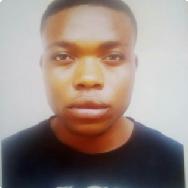 ISMAIL SECURITY OFFICERI'm a young boy who is determined to work for the progress of a company An energetic, hardworking security oﬃcer who has a proven track record of safeguarding a clients property and assets against acts of theft, fire, flood and vandalismWork experience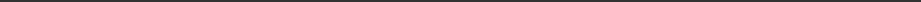 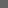 SkillsSecurity guard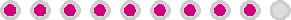 Contact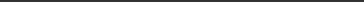 Date of birth 01/09/1995Nigerian SingleLanguagesEnglish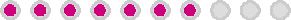 InterestsExercise I keep my self fitOther interestsAble uphold good order on sites whilst working within a companiesprocedural guidelines and also ensuring a high quality of service isconsistently maintained with optimum eﬃciencyMarketing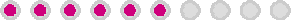 Work experienceEducation/From SeptemberSecurity guard2015 to January 2018Lagos, NigeriaPro-actively ensuring the protection of merchandise, propertyand assets.Creating a safe and comfortable workingenvironment for employees and visitors.Patrolling theshopping area for periods of time.Directing emergencyvehicles and other traﬃc if a major incidentoccurs.Responding to emergency situations as theyarise.Accurately reporting all incidents to seniormanagers.Preventing and detecting offences onsite.Conducting searches of personnel, vehicles and bags etc.Since 2015PositionCompany TownList here your main responsibilities, tasks and achievementsDetailsTasks and achievementsSince March 2018Loan agentASIEA LAGOS STATEFrom 2014 to 2015DiplomaUniversity TownEducation highlightsProjects, achievements...2013CourseSchool TownSpecialismsAchievements...From SeptemberEstate management2013 to January 2015Auchi polytechnic Edo